ПЕНЗЕНСКАЯ ГОРОДСКАЯ ДУМАРЕШЕНИЕот 28 декабря 2001 г. N 186/13О ГЕРБЕ ГОРОДА ПЕНЗЫ(в ред. решений Пензенской городской Думыот 30.09.2005 N 194-14/4, от 26.03.2010 N 291-16/5,от 21.02.2014 N 1429-59/5)Докладчик: В.И. Шелудько, депутат городской Думы.На основании ст. 11 Федерального закона "Об общих принципах организации местного самоуправления в Российской Федерации", ст. 10 Закона Пензенской области "О местном самоуправлении в Пензенской области" и на основании п. 2 ст. 2 Устава города Пензы Пензенская городская Дума решила:1. Утвердить:1.1. Положение о гербе города Пензы согласно приложению 1;1.2. Изображение герба города Пензы в цветном и черно-белом варианте согласно приложениям 2, 3.2. Направить Положение о гербе города Пензы и изображения герба в Государственную Герольдию при Президенте Российской Федерации для официальной регистрации.3. После официальной регистрации герба города Пензы настоящее решение опубликовать в средствах массовой информации.4. Контроль за исполнением решения возложить на руководителя аппарата городской Думы Исаева В.Н.5. Настоящее решение вступает в силу со дня его официального опубликования.Председательгородской ДумыС.Ф.ПИНИШИНАПриложение 1к решениюПензенскойгородской Думыот 28 декабря 2001 г. N 186/13ПОЛОЖЕНИЕО ГЕРБЕ ГОРОДА ПЕНЗЫ(в ред. решений Пензенской городской Думыот 30.09.2005 N 194-14/4, от 26.03.2010 N 291-16/5,от 21.02.2014 N 1429-59/5)Статья 1.Настоящее Положение, исходя из преемственности исторических традиций города Пензы, устанавливает описание и порядок использования герба города Пензы.Статья 2.Изображение герба (цветной и черно-белый рисунки) города Пензы хранится в Пензенской городской Думе и администрации города Пензы и доступны для обозрения всем заинтересованным лицам.Статья 3.Герб города Пензы представляет собой изображение на геральдическом щите с отношением 4:5 ширины к высоте, в зеленом поле трех золотых снопов: пшеничного, ячменного и просяного, стоящих на золотой земле.Точное геральдическое описание герба города Пензы гласит:"В зеленом поле на золотой земле три снопа - пшеничный, ячменный и просяной; фигуры золотые".Статья 4.При воспроизведении герба города Пензы должно быть обеспечено его цветовое и изобразительное соответствие описанию и сохранение геральдических характеристик.Статья 5.Допускается воспроизведение герба:- в виде цветного или одноцветного, объемного или графического изображения;- в различной технике исполнения и из различных материалов;- отличных от образцов размеров с сохранением геральдических характеристик изображения.Статья 6.Герб города - это исторический, опознавательно-правовой, условный знак, составленный по правилам геральдической науки и являющийся символом местного самоуправления города Пензы.(в ред. решения Пензенской городской Думы от 26.03.2010 N 291-16/5)Статус герба города закрепляется в Уставе города Пензы.Статья 7.(в ред. решения Пензенской городской Думы от 30.09.2005 N 194-14/4)1. Герб города Пензы помещается:1.1. На печатях органов местного самоуправления города Пензы. Допускается использование изображения герба города Пензы на печатях муниципальных предприятий и учреждений города.1.2. На бланках:- Главы города Пензы;- Главы администрации города Пензы;- Пензенской городской Думы;- Администрации города Пензы;- администраций районов города Пензы;- депутатов Пензенской городской Думы;- должностных лиц органов местного самоуправления города Пензы. Допускается использование изображения герба города Пензы на бланках муниципальных предприятий и учреждений города.- Контрольно-счетной палаты города Пензы;(абзац введен решением Пензенской городской Думы от 21.02.2014 N 1429-59/5)2. Герб города Пензы может помещаться:- на зданиях органов местного самоуправления муниципальных предприятий и учреждений города Пензы;(в ред. решения Пензенской городской Думы от 26.03.2010 N 291-16/5)- в залах, где проводятся заседания органов местного самоуправления города Пензы, в кабинетах Главы города Пензы, Главы администрации города Пензы;- на официальных изданиях органов местного самоуправления города Пензы, а также на служебных удостоверениях и визитных карточках Главы города Пензы, Главы администрации города Пензы, депутатов Пензенской городской Думы, должностных лиц и муниципальных служащих органов местного самоуправления города Пензы;- на почетных грамотах органов местного самоуправления города Пензы, нагрудных знаках, конвертах, приглашениях и другой печатной продукции, используемой в своей деятельности органами местного самоуправления города Пензы;- на должностном нагрудном знаке Главы города Пензы, Главы администрации города Пензы и депутатов Пензенской городской Думы;- как монументальный архитектурный элемент - на улицах и площадях города Пензы, на стелах при въезде в город Пензу по главным магистралям, на железнодорожном и автовокзалах, в аэропорту города Пензы и т.п.;- на памятных медалях и знаках, посвященных знаменательным событиям в жизни города Пензы, во время проведения городских праздников (как элемент праздничного оформления города Пензы), на общественном транспорте, улицах и площадях, в витринах магазинов города Пензы и т.п.;- на различного рода сувенирной и рекламной продукции, товарах народного потребления.3. Разрешается использование герба города Пензы для создания эмблем предприятий, учреждений и учебных заведений города Пензы, при условии согласования проектов эмблем Администрацией города Пензы и на определенных ею условиях.Статья 8.Контроль за правильностью воспроизведения и использования герба города Пензы возлагается на исполнительные органы местного самоуправления города Пензы.Статья 9.Надругательство над гербом города Пензы, а также нарушение настоящего Положения влечет ответственность в соответствии с действующим законодательством.Заместитель Председателягородской ДумыГ.В.АРИСТОВПриложение 2к решениюПензенскойгородской Думыот 28 декабря 2001 г. N 186/13Изображение герба в цветном варианте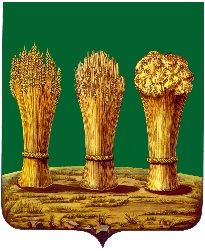 Приложение 3к решениюПензенскойгородской Думыот 28 декабря 2001 г. N 186/13Изображение герба в черно-белом варианте